АДМИНИСТРАЦИЯ  ИЗОБИЛЬНЕНСКОГО  СЕЛЬСКОГО ПОСЕЛЕНИЯНИЖНЕГОРСКОГО  РАЙОНАРЕСПУБЛИКИ  КРЫМПОСТАНОВЛЕНИЕ16.05.2016 г.                               с.Изобильное                                     № _42_Об утверждении программы комплексныхмероприятий по профилактике экстремизмаи терроризма в Изобильненском сельском поселенииНижнегорского района Республики Крым 2016-2017 гг.       Руководствуясь Федеральными законами  от 06.10.2003 № 131  - ФЗ «Об общих принципах организации местного самоуправления в Российской Федерации», в соответствии со статьей 1 Федерального закона от 25 июля 2002 года N 114-ФЗ "О противодействии экстремистской деятельности", согласно статье 3 Федерального закона от 6 марта 2006 года N 35-ФЗ "О противодействии терроризму", Уставом МО Изобильненское сельское поселение Нижнегорского района Республики Крым:1.Утвердить программу комплексных мероприятий по профилактике экстремизма и терроризма  в Изобильненском сельском поселении Нижнегорского района Республики Крым на 2016-2017 годы (прилагается).2. Обнародовать настоящее распоряжение на официальном сайте и доске объявлений в помещении администрации сельского поселения по адресу: с.Изобильное пер.Центральный,15.3.Контроль за исполнением данного постановления оставляю за собой.Председатель Изобильненского сельского совета-глава администрации сельского поселения                             Л.Г.Назарова                                                                                                                         Утверждена                                                                                                         Постановлением главы                                                                                                        Изобильненского сельского                                                                                                        поселения № 42 от 16.05.2016 г                                                                              ПРОГРАММА
комплексных мероприятий по профилактике экстремизма
и терроризма в Изобильненском  сельском поселении                                                            в период с 2016 по 2017 годРаздел 1. ПАСПОРТ ПРОГРАММЫ КОМПЛЕКСНЫХ МЕРОПРИЯТИЙ
ПО ПРОФИЛАКТИКЕ ЭКСТРЕМИЗМА И ТЕРРОРИЗМА В ИЗОБИЛЬНЕНСКОМ СЕЛЬСКОМ ПОСЕЛЕНИИ В ПЕРИОД С 2016 ПО 2017 ГОД Раздел 2. ХАРАКТЕРИСТИКА ПРОБЛЕМЫ, НА РЕШЕНИЕ
КОТОРОЙ НАПРАВЛЕНА ПРОГРАММА    Изучение причин экстремизма и терроризма является одной из основных проблем при разработке и совершенствовании правовых мер борьбы с этими явлениями. От того, насколько точно будут установлены причины этих особо опасных преступлений, будет зависеть эффективность принимаемых мер по борьбе с ними и их дальнейшее совершенствование.                  В соответствии со статьей 1 Федерального закона от 25 июля 2002 года N 114-ФЗ "О противодействии экстремистской деятельности" экстремистская деятельность (экстремизм) - это:
- насильственное изменение основ конституционного строя и нарушение целостности Российской Федерации;
- публичное оправдание терроризма и иная террористическая деятельность;
- возбуждение социальной, расовой, национальной или религиозной розни;
- пропаганда исключительности, превосходства либо неполноценности человека по признаку его социальной, расовой, национальной, религиозной или языковой принадлежности или отношения к религии;
- нарушение прав, свобод и законных интересов человека и гражданина в зависимости от его социальной, расовой, национальной, религиозной или языковой принадлежности или отношения к религии;
- воспрепятствование осуществлению гражданами их избирательных прав и права на участие в референдуме или нарушение тайны голосования, соединенные с насилием либо угрозой его применения;
- воспрепятствование законной деятельности государственных органов, органов местного самоуправления, избирательных комиссий, общественных и религиозных объединений или иных организаций, соединенное с насилием либо угрозой его применения;
- совершение преступлений по мотивам, указанным в пункте "е" части первой статьи 63 Уголовного кодекса Российской Федерации;
- пропаганда и публичное демонстрирование нацистской атрибутики или символики либо атрибутики или символики, сходных с нацистской атрибутикой или символикой до степени смешения;
- публичные призывы к осуществлению указанных деяний либо массовое распространение заведомо экстремистских материалов, а равно их изготовление или хранение в целях массового распространения;
- публичное заведомо ложное обвинение лица, замещающего государственную должность Российской Федерации или государственную должность субъекта Российской Федерации, в совершении им в период исполнения своих должностных обязанностей деяний, указанных в настоящей статье и являющихся преступлением;
- организация и подготовка указанных деяний, а также подстрекательство к их осуществлению;
- финансирование указанных деяний либо иное содействие в их организации, подготовке и осуществлении, в том числе путем предоставления учебной, полиграфической и материально-технической базы, телефонной и иных видов связи или оказания информационных услуг.
     Под экстремизмом (экстремистской деятельностью) в российской правовой доктрине понимается:
- деятельность физических лиц и различных организаций (религиозных, общественных и т.д.) по планированию, организации, подготовке и совершению действий, направленных на насильственное изменение основ конституционного строя и нарушение целостности России, подрыв безопасности страны, захват или присвоение властных полномочий, создание незаконных вооруженных формирований, осуществление террористической деятельности и т.д.;
- пропаганда и публичная демонстрация нацистской и сходной с ней атрибутики или символики;
- публичные призывы к указанной деятельности;
- финансирование указанной деятельности.
       Противодействие экстремизму - это не только задача государства, необходимы консолидированные усилия политических партий, общественных организаций, всего гражданского общества, всех граждан страны. Экстремизм многолик и крайне опасен, его проявления - от хулиганских действий до актов вандализма и насилия - опираются, как правило, на системные идеологические воззрения.
        В соответствии со статьей 6 Федерального закона от 25 июля 2002 года N 114-ФЗ "О противодействии экстремистской деятельности" в целях противодействия экстремистской деятельности федеральные органы государственной власти, органы государственной власти субъектов Российской Федерации, органы местного самоуправления в пределах своей компетенции в приоритетном порядке осуществляют профилактические, в том числе воспитательные, пропагандистские, меры, направленные на предупреждение экстремистской деятельности.
Согласно статье 3 Федерального закона от 6 марта 2006 года N 35-ФЗ "О противодействии терроризму" противодействие терроризму - деятельность органов государственной власти и органов местного самоуправления по:
- предупреждению терроризма, в том числе по выявлению и последующему устранению причин и условий, способствующих совершению террористических актов (профилактика терроризма);
выявлению, предупреждению, пресечению, раскрытию и расследованию террористического акта (борьба с терроризмом);
- минимизации и (или) ликвидации последствий проявлений терроризма.
Важнейшее место в борьбе с экстремизмом и терроризмом занимает предупреждение его проявлений.
Предупредить - значит отвратить что-либо заранее принятыми мерами; опередить, сделать что-либо ранее, чем что-нибудь произошло. Предупреждение терроризма и экстремизма можно рассматривать как минимум в двух аспектах. Во-первых, предупреждение и повышение эффективности борьбы с указанными проявлениями - одна из первостепенных задач любого современного государства. Во-вторых, предупреждение есть комплексная система мер социально-экономического, политического и юридического характера, направленная на предотвращение возникновения террористических и экстремистских организаций (группировок), совершения противоправных акций, целью которых является обеспечение общественной безопасности населения, защита политических, экономических и международных интересов государства.
Необходима грамотная превентивная политика по борьбе с экстремизмом и терроризмом. Предупреждение должно заключаться в выявлении, устранении, нейтрализации, локализации и минимизации воздействия тех факторов, которые либо порождают экстремизм и терроризм, либо им благоприятствуют. Профилактика должна осуществляться на допреступных стадиях развития негативных процессов, то есть на этапах, когда формируется мотивация противоправного поведения. Необходимо полностью задействовать не только возможности всех органов государственной власти, участвующих в рамках своей компетенции в предупреждении экстремистской и террористической деятельности, но также и негосударственных структур. Сложившаяся к настоящему времени обстановка требует мобилизации на борьбу с названными проявлениями самых широких слоев населения. Для противодействия экстремизму и терроризму необходима массовая разъяснительная работа среди населения с привлечением специалистов в области теологии, обществоведения, психологии, юриспруденции, средств массовой информации.
Перечисленные проблемы явились основанием для разработки Программы комплексных мер профилактики экстремизма и терроризма в Изобильненском  сельском поселении в период с 2016 по 2017 год.Раздел 3. ОСНОВНЫЕ ЦЕЛИ И ЗАДАЧИ ПРОГРАММЫ,
СРОКИ РЕАЛИЗАЦИИ ПРОГРАММЫОсновной целью Программы является профилактика экстремизма и терроризма на территории Изобильненского сельского поселения.
Для достижения поставленной цели предусматривается решение следующих задач:
- ведение профилактической работы по формированию у населения Изобильненского сельского поселения, в том числе молодежной среде, толерантного сознания и поведения, обеспечивающих противодействие пропаганде экстремизма;
- совершенствование системы профилактических мер антитеррористической и антиэкстремистской направленности;
- реализация государственной политики в области борьбы с терроризмом в Российской Федерации и рекомендаций, направленных на выявление и устранение причин и условий, способствующих осуществлению террористической деятельности;
- совершенствование антитеррористической защищенности и технической укрепленности муниципальных объектов и мест с массовым пребыванием граждан.
Мероприятия, предусмотренные Программой, предполагается осуществить в период с 2016 по 2018 год.Раздел 4. РЕСУРСНОЕ ОБЕСПЕЧЕНИЕ ПРОГРАММЫРеализация мероприятий Программы, предусматривающих финансовое обеспечение, осуществляется за счет средств, выделенных на текущую финансово-хозяйственную деятельность Администрации Изобильненского сельского поселения в сумме ____тыс. рублейРаздел 5. ОРГАНИЗАЦИЯ УПРАВЛЕНИЯ ПРОГРАММОЙ
И КОНТРОЛЬ ЗА ХОДОМ ЕЕ РЕАЛИЗАЦИИАдминистрация Изобильненского сельского поселения осуществляет организационное руководство по исполнению мероприятий Программы. Координатором реализации мероприятий Программы является антитеррористическая комиссия Изобильненского сельского поселения.Непосредственное участие в реализации Программы принимает администрация Изобильненского сельского поселения.Раздел 6. ОЦЕНКА ЭФФЕКТИВНОСТИ РЕАЛИЗАЦИИ ПРОГРАММЫКомиссия Изобильненского сельского поселения ежегодно обобщает и анализирует ход реализации Программы и представляет итоговую информацию в администрацию Изобильненского сельского поселения. Оценка эффективности реализации Программы осуществляется путем сопоставления запланированных и фактически исполненных программных мероприятий. Раздел 7. МЕРОПРИЯТИЯ ПО ПРОФИЛАКТИКЕ ЭКСТРЕМИЗМА И ТЕРРОРИЗМА
В ИЗОБИЛЬНЕНСКОМ СЕЛЬСКОМ ПОСЕЛЕНИИ В ПЕРИОД С 2016 ПО 2017 ГОД Наименование        
Программы          Программа комплексных мероприятий по профилактике  
экстремизма и терроризма в Изобильненском  сельском поселении     в период с 2016 по 2017 год                       Заказчик Программы Администрация  Изобильненского сельского поселения                     Основные            
разработчики       Администрация
Изобильненского  сельского поселения                                 Цели Программы     Профилактика экстремизма и терроризма в Изобильненском  сельском поселении                                         Задачи Программы   Ведение профилактической работы по формированию у  
населения Изобильненского  сельского поселения, в том числе молодежной  среде, толерантного сознания и поведения,          
обеспечивающей противодействие пропаганде экстремизма;                                       
- совершенствование системы профилактических мер     
антитеррористической и антиэкстремистской  направленности;                                    
- реализация государственной политики в области  борьбы с терроризмом в Российской Федерации и рекомендаций, направленных на выявление и устранение причин и условий, способствующих   осуществлению террористической деятельности; - совершенствование антитеррористической             
защищенности и технической укрепленности  муниципальных объектов и мест с массовым  пребыванием граждан                               Сроки реализации    
Программы          2016-2017 годы                                    Основные            
исполнители         
мероприятий        Администрация  Изобильненского сельского поселения,Ожидаемые конечные  
результаты          
реализации          
Программы          Снижение возможности совершения актов              
экстремистского и террористического характера на   
территории Изобильненского сельского поселения;                        
повышение эффективности органов местного самоуправления в реализации вопроса местного значения по участию в профилактике терроризма и экстремизма, а также минимизации (или) ликвидации их последствий; 
готовность к действиям при возникновении    чрезвычайных ситуаций;                             
предупреждение зарождения националистического и    
религиозного экстремизма;                          
повышение антитеррористической защищенности и      
технической укрепленности муниципальных объектов и 
мест с массовым пребыванием граждан               №МероприятияСрок исполненияОжидаемый результатОтветственные исполнители 1. Организационные мероприятия по участию в профилактикеэкстремистских и террористических проявлений в Изобильненском  сельском поселении1. Организационные мероприятия по участию в профилактикеэкстремистских и террористических проявлений в Изобильненском  сельском поселении1. Организационные мероприятия по участию в профилактикеэкстремистских и террористических проявлений в Изобильненском  сельском поселении1. Организационные мероприятия по участию в профилактикеэкстремистских и террористических проявлений в Изобильненском  сельском поселении1. Организационные мероприятия по участию в профилактикеэкстремистских и террористических проявлений в Изобильненском  сельском поселении1.1Подведение итогов работы  комиссии по профилактике терроризма и экстремизма4 квартал2016 г., 4 квартал2017 гПовышение эффективности  по решению вопроса местного значения по участию в профилактике терроризма и экстремизма, а также минимизации и (или) ликвидации их последствийПредседатель комиссии1.2Разработать и утвердить план работы антитеррористической комиссии на 2018 год4 квартал2017 г.,Снижение социальной напряженностиПредседатель комиссии1.3Заслушивание на комиссии по профилактике терроризма и  экстремизма руководителей предприятий и учрежденийРаз в квартал Оздоровление микроклимата в трудовых коллективахПредседатель комиссии1.4Заслушивание  комиссии по профилактике терроризма и  экстремизма о выполнении собственных планов и мероприятий настоящей программыРаз в кварталПовышнение эффективности работы комиссии по профилактике терроризма и  экстремизмаАдминистрация поселения1.5Проведение совместного заседания комиссии по профилактике терроризма и  экстремизма и депутатов поселения3 квартал2016 г..2017 г.Разработка совместных мер по профилактике терроризма и экстремизмаПредседатель комиссии2. Мероприятия общей профилактики экстремистских и террористических  проявлений в Изобильненском сельском поселении2. Мероприятия общей профилактики экстремистских и террористических  проявлений в Изобильненском сельском поселении2. Мероприятия общей профилактики экстремистских и террористических  проявлений в Изобильненском сельском поселении2. Мероприятия общей профилактики экстремистских и террористических  проявлений в Изобильненском сельском поселении2. Мероприятия общей профилактики экстремистских и террористических  проявлений в Изобильненском сельском поселении2.1Ведение профилактической работы по предотвращению в молодежной среде проявлений расовой, национальной, религиозной ненависти или вражды2016-2017 годыПрофилактика экстремизмаУчереждения культуры, библиотека, общеобразовательные учреждения2.2Проведение профилактических мероприятий в местах массового общения молодёжи2016-2017 годыПредупреждение зарождения экстремизмаУчастковый уполномоченный2.3Выявление экстремистских надписей на зданиях и элементах инфраструктуры2016-2017 годыВыявление и привлечение к ответственности экстремистки настроенных лицСпециалисты администрации3. Мероприятия по повышению антитеррористической защищенностии технической укрепленности муниципальных объектов и мест с массовымпребыванием граждан3. Мероприятия по повышению антитеррористической защищенностии технической укрепленности муниципальных объектов и мест с массовымпребыванием граждан3. Мероприятия по повышению антитеррористической защищенностии технической укрепленности муниципальных объектов и мест с массовымпребыванием граждан3. Мероприятия по повышению антитеррористической защищенностии технической укрепленности муниципальных объектов и мест с массовымпребыванием граждан3. Мероприятия по повышению антитеррористической защищенностии технической укрепленности муниципальных объектов и мест с массовымпребыванием граждан3.1Проведение проверок антитеррористической защищенности и технической укрепленности муниципальных объектов2016-2017 годыПовышение антитеррористической защищенности и технической укрепленности муниципальных объектовРуководители предприятий и учреждении всех форм собственности3.2Вовлечение собственников помещений и депутатов Совета к проведению обследования состояния улиц, придомовых территорий и мест общего пользования2016-2017 годыПовышение антитеррористической защищенности населенных пунктов3.3Проведение разъяснительной работы среди населения по профилактике терроризма и  экстремизма2016-2017 годыПрофилактика экстремизмаСпециалисты администрации2.4Проведение проверок использования нежилых зданий и помещений. выявление подозрительных предметов2016-2017 годыПовышение антитеррористической защищенности населенных пунктовСпециалисты администрации4. Мероприятия по профилактике экстремистских проявлений при проведении                   массовых зрелищных мероприятий4. Мероприятия по профилактике экстремистских проявлений при проведении                   массовых зрелищных мероприятий4. Мероприятия по профилактике экстремистских проявлений при проведении                   массовых зрелищных мероприятий4. Мероприятия по профилактике экстремистских проявлений при проведении                   массовых зрелищных мероприятий4. Мероприятия по профилактике экстремистских проявлений при проведении                   массовых зрелищных мероприятий4.1Обеспечение общественной безопасности при подготовке и проведении выборов и массовых мероприятий2016-2017 годыПредупреждение терроризма и экстремизмаУчастковый уполномоченный5. Профилактика нарушений законодательства о гражданстве,             предупреждение и пресечение нелегальной миграции как канала         проникновения членов экстремистских и террористических организаций5. Профилактика нарушений законодательства о гражданстве,             предупреждение и пресечение нелегальной миграции как канала         проникновения членов экстремистских и террористических организаций5. Профилактика нарушений законодательства о гражданстве,             предупреждение и пресечение нелегальной миграции как канала         проникновения членов экстремистских и террористических организаций5. Профилактика нарушений законодательства о гражданстве,             предупреждение и пресечение нелегальной миграции как канала         проникновения членов экстремистских и террористических организаций5. Профилактика нарушений законодательства о гражданстве,             предупреждение и пресечение нелегальной миграции как канала         проникновения членов экстремистских и террористических организаций5.1Направление в правоохранительные органы сведений о жилых помещениях сдаваемых в наем и поднаем. без регистрации в них граждан2016-2017 годыПресечение правонарушений в области регистрационных правил и жилищного кодексаАдминистрация поселения5.2Выявление нарушений законодательства о гражданстве при обращении граждан по вопросам регистрации по месту жительства2016-2017 годыПресечение правонарушений в области миграции гражданАдминистрация поселения6. Мероприятия по информационно-пропагандистскому сопровождению                    профилактики экстремизма и терроризма6. Мероприятия по информационно-пропагандистскому сопровождению                    профилактики экстремизма и терроризма6. Мероприятия по информационно-пропагандистскому сопровождению                    профилактики экстремизма и терроризма6. Мероприятия по информационно-пропагандистскому сопровождению                    профилактики экстремизма и терроризма6. Мероприятия по информационно-пропагандистскому сопровождению                    профилактики экстремизма и терроризма6.1Размещение на информационных стендах поселения листовок по профилактике экстремизма и терроризмапостоянноПрофилактика экстремизма и терроризмаАдминистрация поселения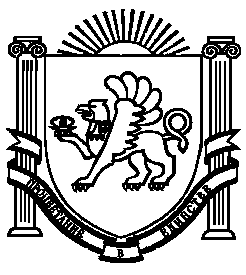 